28 octobre 2018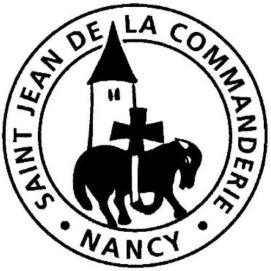 30ème dimanche du Temps ordinaire  BConfiance, lève-toi : il t’appelleLa liturgie de la Parole ce dimanche nous invite à relire l’histoire de notre salut commencée dès la première Alliance. En exil, le peuple d’Israël a crié vers le Seigneur qui le prend en pitié et le revenir (première Lecture). Le Père ne retire pas sa miséricorde qui prend chair en Jésus, notre prêtre, seul médiateur de notre salut auprès de lui (deuxième Lecture). Au cours de sa mission terrestre, il a donné des signes de ce salut (Évangile) : il exauce ceux qui mettent en lui leur confiance, il nous sauve et nous relève. Que l’aveugle Bartimée renouvelle notre foi.CHANT D’ENTRÉESi l’espérance t’a fait marcher  G 213Si l’espérance t’a fait marcher plus loin que ta peur (bis),Tu auras les yeux levés. Alors tu pourras tenir jusqu’au soleil de Dieu.Si la colère t’a fait crier ‘Justice pour tous’ (bis),Tu auras le cœur blessé. Alors tu pourras lutter avec les opprimés.Si la souffrance t’a fait pleurer des larmes de sang (bis),	Tu auras les yeux lavés. Alors tu pourras prier avec ton frère en croix.Si la faiblesse t’a fait tomber au bord du chemin (bis),Tu sauras ouvrir les bras. Alors tu pourras danser au rythme du pardon.Si l’espérance t’a fait marcher plus loin que ta peur (bis),Tu auras les yeux levés. Alors tu pourras tenir jusqu’au soleil de Dieu.1ère Lecture : Jr 31, 7-9Jérémie adresse à Israël une parole de consolation de la part du Seigneur. Les destinataires du message ont été éprouvés par la dispersion  et l’Exil en terre étrangère. Mais Dieu ne saurait oublier ce peuple qui est son peuple et « la première des nations. »Psaume 125Le Seigneur a fait merveille, nous voici dans la joie.Quand le Seigneur ramena les captifs à Sion,Nous étions comme en rêve !Alors notre bouche était pleine de rires,Nous poussions des cris de joie.Alors on disait parmi les nations :« Quelles merveilles fait pour eux le Seigneur ! »Quelles merveilles le Seigneur fit pour nous :Nous étions en grande fête !Ramène, Seigneur, nos captifs,Comme les torrents au désert.Qui sème dans les larmesMoissonne dans la joie.Il s’en va, il s’en va en pleurant,Il jette la semence ;Il s’en vient, il s’en vient dans la joie, Il rapporte les gerbes2ème Lecture : He 5, 1-6Après avoir affirmé que Jésus est le grand prêtre par excellence parce qu’il est à la fois le Fils de Dieu et un homme qui connaît nos faiblesses, l’auteur de la lettre aux Hébreux le compare aux grands prêtres ordinaires. Il souligne une différence et une ressemblance.Évangile : Mc 10, 46b-52Alléluia. Alléluia.	Notre Sauveur, le Christ Jésus, a détruit la mort.	Il a fait resplendir la vie par l’Évangile.Alléluia.PRIÈRE DES FIDÈLESNous savons que le grand prêtre prie pour nous et intervient en notre faveur. Avec lui, nous sommes sûrs d’être entendus par le Père.Pour les Pères du Synode qui ont pris le temps en ce mois d’écouter les attentes des jeunes d’aujourd’hui. 		  Que chaque chrétien entende leur appel. Ensemble prions. R/R/	  Seigneur, entends la prière qui monte de nos cœurs !Pour les visiteurs des malades, pour les aidants, pour les bénévoles au service des personnes fragilisées ;Que Dieu leur révèle sa tendresse et leur donne la force de continuer dans la confiance. Ensemble prions. R/Pour nous-mêmes, pour notre communauté paroissiale, tous appelés à partager la joie du salut à nos contemporains.Que Dieu nous dote du courage et de la persévérance nécessaires. Ensemble prions. R/Dieu qui sais toutes choses, tu vois les besoins des hommes. Accueille les prières de ceux qui croient en toi, exauce les désirs de ceux qui te supplient. En toi notre confiance aujourd’hui et pour les siècles des siècles. – Amen.COMMUNIONTenons en éveil  Y 243-1Notre Dieu fait toujours ce qui est bon pour l’homme, Alléluia, bénissons-le !Il engendre le corps des enfants de sa grâce, Alléluia, bénissons-le !Pour lui rendre l’amour dont il aime ce monde, R/ Tenons en éveil la mémoire du Seigneur : Gardons au cœur le souvenir de ses merveilles !Notre Dieu a voulu voir en nous son image, Alléluia, bénissons-le ! Sa tendresse nous dit de rechercher sa face, Alléluia, bénissons-le !Pour lui rendre la joie dont l’Église est heureuse, R/Notre Dieu nous choisit pour sa Bonne Nouvelle, Alléluia, bénissons-le !Il suscite partout des énergies nouvelles, Alléluia, bénissons-le !Pour lui rendre la vie qu’il nous donne à mains pleines, R/Notre Dieu nous permet de chanter sa louange Alléluia, bénissons-le !Il écoute son Fils dans le cri de nos hymnes, Alléluia, bénissons-le !Pour lui rendre la voix qu’il a mis dans nos bouches, R/CHANT À MARIECouronnée d’étoilesNous te saluons, ô toi Notre Dame.Marie, vierge sainte que drape le soleil.Couronnée d'étoiles, la lune est sous tes pas.En toi nous est donnée l'aurore du salut.Marie Ève nouvelle et joie de ton Seigneur,Tu as donné naissance à Jésus le Sauveur.Par toi nous sont ouvertes les portes du jardinGuide-nous en chemin, Étoile du Matin.Celui dont le cœur est fondésur l’espérance de la foi,ne manque jamais de quoi que ce soit.Il n’a rien, mais,par la foi,il possède tout.Saint Isaac le Syrie (VII° siècle)